РОССИЙСКАЯ ФЕДЕРАЦИЯРЕСПУБЛИКА ХАКАСИЯАДМИНИСТРАЦИЯ НОВОМАРЬЯСОВСКОГО СЕЛЬСОВЕТАОрджоникидзевского районаП О С Т А Н О В Л Е Н И Е    13 мая  .                    с. Новомарьясово                                     № 16/1  Об утверждении Порядка создания мест (площадок) накопления твердых коммунальных отходов и ведения реестра мест (площадок) накопления твердых коммунальных отходов на территории муниципального образования Новомарьясовский сельсовет Орджоникидзевского района Республики Хакасия	В соответствии со ст.14 Федерального закона от 06.10.2003 № 131 –ФЗ «Об общих принципах организации местного самоуправления в Российской Федерации», пунктом 3 постановления Правительства Российской Федерации от 31 августа 2018 года № 1039 «Об утверждении Правил обустройства мест (площадок) накопления  твердых коммунальных отходов и ведения их реестра», ч.1 ст.8 Федерального закона от 24.06.1998 № 89-ФЗ «Об отходах производства и потребления», руководствуясь Уставом муниципального образования Новомарьясовский сельсовет Орджоникидзевского района Республики Хакасия, администрация Новомарьясовского сельсовета постановляет:	1. Утвердить Порядок создания мест (площадок) накопления твердых коммунальных отходов и ведения реестра мест (площадок) накопления твердых коммунальных отходов на территории муниципального образования Новомарьясовский сельсовет Орджоникидзевского района Республики Хакасия (приложение № 1).2. Утвердить реестр мест (площадок) накопления твёрдых коммунальных отходов на территории Новомарьясовского сельсовета (приложение № 2).3. Настоящее постановление вступает в силу с момента его официального опубликования (обнародования).Глава Новомарьясовского сельсовета                                               В.В. МашковПриложение № 1к постановлению администрацииНовомарьясовского сельсовета от 13.05.2020г № 16/1 Порядоксоздания мест (площадок) накопления твердых коммунальных отходов и ведения реестра мест (площадок) накопления твердых коммунальных отходов на территории муниципального образования Новомарьясовский сельсовет Орджоникидзевского района Республики Хакасия1. Общие положения1. Настоящий Порядок определяет создание мест (площадок) накопления твердых коммунальных отходов, формирование и ведение реестра мест (площадок) накопления твердых коммунальных отходов на территории муниципального образования Новомарьясовский сельсовет Орджоникидзевского района Республики Хакасия, требования к содержанию указанного реестра.2. Места (площадки) накопления твердых коммунальных отходов должны соответствовать требованиям законодательства Российской Федерации в области санитарно-эпидемиологического благополучия населения и иного законодательства Российской Федерации, а также Правилам благоустройства территории Новомарьясовского сельсовета (далее – Правила благоустройства).Субъекты хозяйственной и иной деятельности, а также граждане (далее – заявители), осуществляющие свою деятельность на территории Новомарьясовского сельсовета обязаны выполнять требования настоящего Порядка, при накоплении отходов, не осуществлять действия, влекущие за собой нарушение прав других лиц на охрану здоровья и благоприятную окружающую среду.2. Порядок создания мест (площадок) накопления твердых коммунальных отходов1. Места (площадки) накопления твердых коммунальных отходов создаются Администрацией Новомарьясовского сельсовета (далее – уполномоченный орган), за исключением установленных законодательством Российской Федерации случаев, когда такая обязанность лежит на других лицах, в соответствии с требованиями Правил благоустройства, требованиями законодательства Российской Федерации в области санитарно-эпидемиологического благополучия населения и иного законодательства Российской Федерации, устанавливающего требования к местам (площадкам) накопления твердых коммунальных отходов.2. В случае если в соответствии с законодательством Российской Федерации обязанность по созданию места (площадки) накопления твердых коммунальных отходов лежит на других лицах, такие лица согласовывают создание места (площадки) накопления твердых коммунальных отходов с уполномоченным органом на основании письменной заявки по форме, согласно приложению 1 к настоящему Порядку.3. Уполномоченный орган рассматривает заявку в срок не позднее 10 календарных дней со дня ее поступления.4. В целях оценки заявки на предмет соблюдения требований законодательства Российской Федерации в области санитарно-эпидемиологического благополучия населения к местам (площадкам) накопления твердых коммунальных отходов уполномоченный орган запрашивает позицию соответствующего территориального органа федерального органа исполнительной власти, уполномоченного осуществлять федеральный государственный санитарно-эпидемиологический надзор (далее - запрос). В случае направления запроса срок рассмотрения заявки может быть увеличен по решению уполномоченного органа до 20 календарных дней, при этом заявителю не позднее 3 календарных дней со дня принятия такого решения уполномоченным органом направляется соответствующее уведомление.5. По результатам рассмотрения заявки уполномоченный орган принимает решение о согласовании или отказе в согласовании создания места (площадки) накопления твердых коммунальных отходов оформленное распоряжением уполномоченного органа.6. Основаниями отказа уполномоченного органа в согласовании создания места (площадки) накопления твердых коммунальных отходов являются:а) несоответствие заявки установленной форме;б) несоответствие места (площадки) накопления твердых коммунальных отходов требованиям Правилам благоустройства, требованиям законодательства Российской Федерации в области санитарно-эпидемиологического благополучия населения, иного законодательства Российской Федерации, устанавливающего требования к местам (площадкам) накопления твердых коммунальных отходов.7. О принятом решении уполномоченный орган уведомляет заявителя в срок, установленный пунктами 5 и 6 настоящих Правил. В решении об отказе в согласовании создания места (площадки) накопления твердых коммунальных отходов указывается основание такого отказа.8. После устранения основания отказа в согласовании создания места (площадки) накопления твердых коммунальных отходов заявитель вправе повторно обратиться в уполномоченный орган за согласованием создания места (площадки) накопления твердых коммунальных отходов в порядке, установленном настоящим разделом Порядка.3. Формирование и ведение реестра мест (площадок) накопления твердых коммунальных отходов, требования к его содержанию	1. Реестр мест (площадок) накопления твердых коммунальных отходов (далее - реестр) представляет собой базу данных о местах (площадках) накопления твердых коммунальных отходов.2. Реестр ведется на бумажном носителе и в электронном виде уполномоченным органом. Сведения в реестр вносятся уполномоченным органом в течение 5 рабочих дней со дня принятия решения о внесении в него сведений о создании места (площадки) накопления твердых коммунальных отходов.3. В течение 10 рабочих дней со дня внесения в реестр сведений о создании места (площадки) накопления твердых коммунальных отходов такие сведения размещаются уполномоченным органом на официальном сайте администрации Орджоникидзевского района с соблюдением требований законодательства Российской Федерации о персональных данных. Указанные сведения должны быть доступны для ознакомления неограниченному кругу лиц без взимания платы.4. Реестр ведется на государственном языке Российской Федерации.5. В соответствии с пунктом 5 статьи 13.4 Федерального закона «Об отходах производства и потребления» реестр включает в себя следующие разделы:данные о нахождении мест (площадок) накопления твердых коммунальных отходов;данные о технических характеристиках мест (площадок) накопления твердых коммунальных отходов;данные о собственниках мест (площадок) накопления твердых коммунальных отходов;данные об источниках образования твердых коммунальных отходов, которые складируются в местах (на площадках) накопления твердых коммунальных отходов.6. Раздел «Данные о нахождении мест (площадок) накопления твердых коммунальных отходов» содержит сведения об адресе и (или) географических координатах мест (площадок) накопления твердых коммунальных отходов, а также схему размещения мест (площадок) накопления твердых коммунальных отходов. Схема размещения мест (площадок) накопления твердых коммунальных отходов отражает данные о нахождении мест (площадок) накопления твердых коммунальных отходов на схеме территории Новомарьясовского сельсовета.7. Раздел «Данные о технических характеристиках мест (площадок) накопления твердых коммунальных отходов» содержит сведения об используемом покрытии, площади, количестве размещенных и планируемых к размещению контейнеров и бункеров с указанием их объема.Информация о размещенных и планируемых к размещению контейнерах и бункерах с указанием их объема формируется на основании информации, предоставляемой региональным оператором по обращению с твердыми коммунальными отходами, в зоне деятельности которого размещаются места (площадки) накопления твердых коммунальных отходов.Информация о планируемых к размещению контейнерах определяется уполномоченным органом с учетом предложений регионального оператора по обращению с твердыми коммунальными отходами, в зоне деятельности которого размещаются места (площадки) накопления твердых коммунальных отходов.8. Раздел «Данные о собственниках мест (площадок) накопления твердых коммунальных отходов» содержит сведения:для юридических лиц, в том числе органов государственной власти и местного самоуправления, - полное наименование и основной государственный регистрационный номер записи в Едином государственном реестре юридических лиц, фактический адрес;для индивидуальных предпринимателей - фамилия, имя, отчество, основной государственный регистрационный номер записи в Едином государственном реестре индивидуальных предпринимателей, адрес регистрации по месту жительства;для физических лиц - фамилия, имя, отчество, серия, номер и дата выдачи паспорта или иного документа, удостоверяющего личность в соответствии с законодательством Российской Федерации, адрес регистрации по месту жительства, контактные данные.9. Раздел «Данные об источниках образования твердых коммунальных отходов, которые складируются в местах (на площадках) накопления твердых коммунальных отходов» содержит сведения об одном или нескольких объектах капитального строительства, территории (части территории) поселения, при осуществлении деятельности на которых у физических и юридических лиц образуются твердые коммунальные отходы, складируемые в соответствующих местах (на площадках) накопления твердых коммунальных отходов.10. В случае если место (площадка) накопления твердых коммунальных отходов создано уполномоченным органом в соответствии с пунктом 3 настоящих Правил, сведения о таком месте (площадке) накопления твердых коммунальных отходов подлежат включению уполномоченным органом в реестр в срок не позднее 3 рабочих дней со дня принятия решения о его создании.11. В случае если место (площадка) накопления твердых коммунальных отходов создано заявителем, он обязан обратиться в уполномоченный орган с заявкой о включении сведений о месте (площадке) накопления твердых коммунальных отходов в реестр не позднее 3 рабочих дней со дня начала его использования.12. Заявитель направляет в уполномоченный орган заявку о включении сведений о месте (площадке) накопления твердых коммунальных отходов в реестр по форме, согласно приложению 2 к настоящему Порядку.13. Рассмотрение заявки о включении сведений о месте (площадке) накопления твердых коммунальных отходов в реестр осуществляется уполномоченным органом в течение 10 рабочих дней со дня ее получения.14. По результатам рассмотрения заявки о включении сведений о месте (площадке) накопления твердых коммунальных отходов в реестр уполномоченный орган принимает решение о включении сведений о месте (площадке) накопления твердых коммунальных отходов в реестр или об отказе во включении таких сведений в реестр, оформленное распоряжением уполномоченного органа.15. Решение об отказе во включении сведений о месте (площадке) накопления твердых коммунальных отходов в реестр принимается в следующих случаях:а) несоответствие заявки о включении сведений о месте (площадке) накопления твердых коммунальных отходов в реестр установленной форме;б) наличие в заявке о включении сведений о месте (площадке) накопления твердых коммунальных отходов в реестр недостоверной информации;в) отсутствие согласования уполномоченным органом создания места (площадки) накопления твердых коммунальных отходов.16. В решении об отказе во включении сведений о месте (площадке) накопления твердых коммунальных отходов в реестр указывается основание такого отказа.17. Уполномоченный орган уведомляет заявителя о принятом решении в течение 3 рабочих дней со дня его принятия.18. После устранения основания отказа, но не позднее 30 дней со дня получения решения об отказе во включении сведений о месте (площадке) накопления твердых коммунальных отходов в реестр заявитель вправе повторно обратиться в уполномоченный орган с заявкой о включении сведений о месте (площадке) накопления твердых коммунальных отходов в реестр. Заявка, поступившая в уполномоченный орган повторно, рассматривается в порядке и сроки, которые установлены пунктами 12 - 17 настоящего Порядка.19. Заявитель обязан сообщать в уполномоченный орган о любых изменениях сведений, содержащихся в реестре, в срок не позднее 5 рабочих дней со дня наступления таких изменений путем направления соответствующего извещения на бумажном носителе.Приложение № 2
к постановлению администрацииНовомарьясовского сельсоветаот 13.05.2020г № 16/1 Реестр мест (площадок) накопления твёрдых коммунальных отходов на территории Новомарьясовского сельсоветаПриложение № 3
к постановлению администрацииНовомарьясовского сельсоветаот 13.05.2020г № 16/1 Схема размещения мест (площадок) накопления твердых коммунальных отходов в с. Новомарьясово№1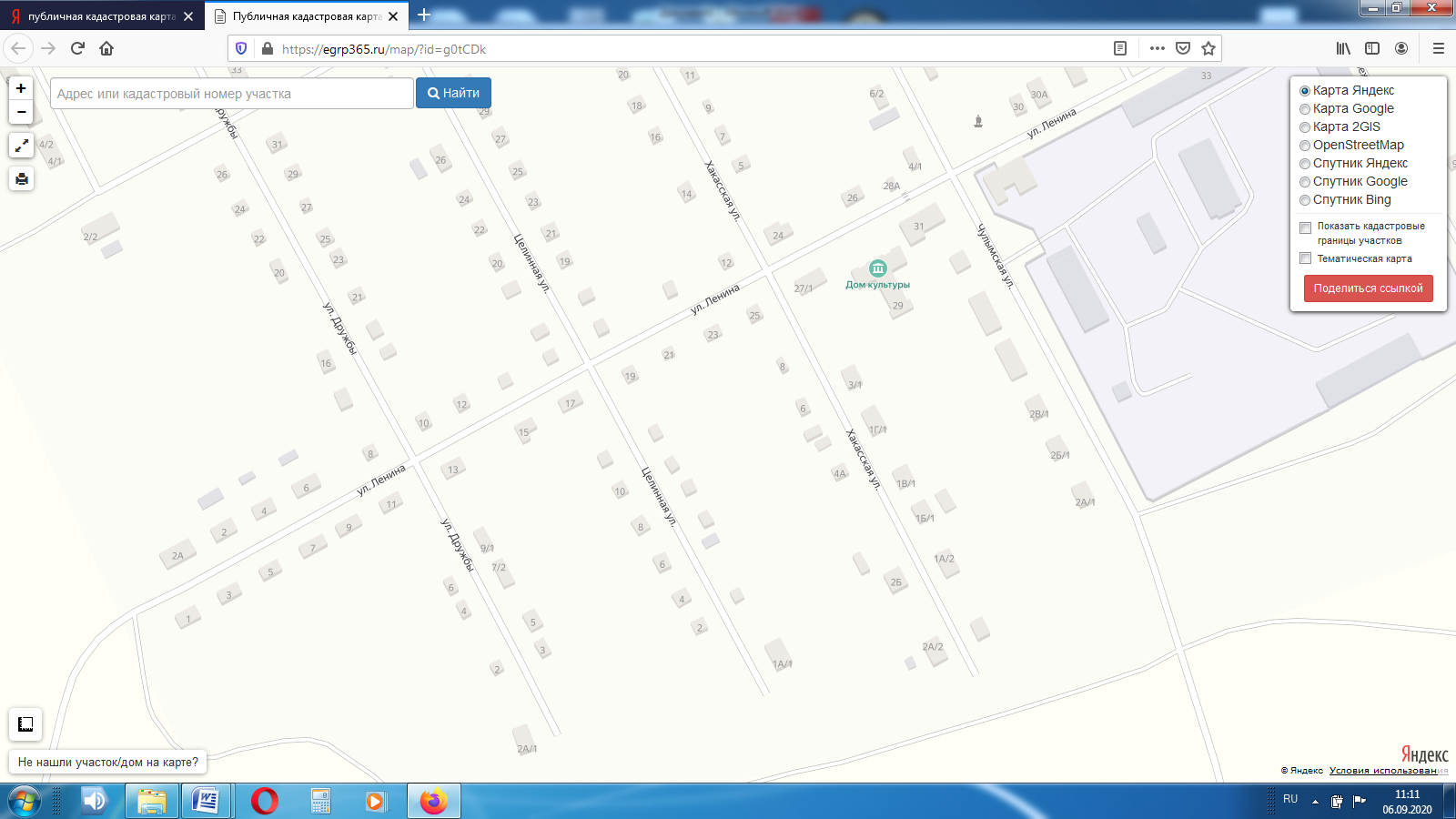 Приложение № 3
к постановлению администрацииНовомарьясовского сельсоветаот 13.05.2020г № 16/1 Схема размещения мест (площадок) накопления твердых коммунальных отходов в с. Новомарьясово№2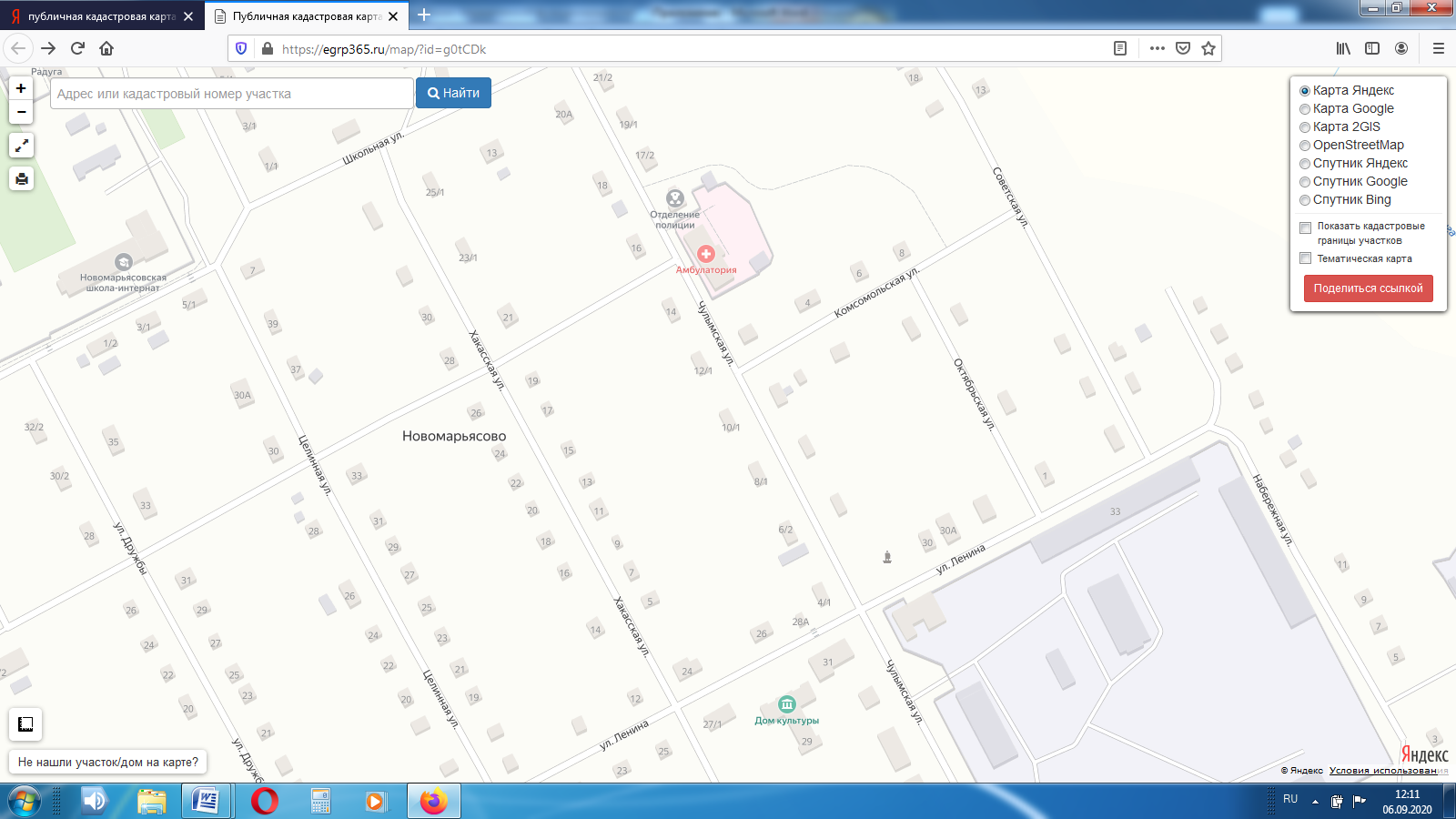 Приложение № 3
к постановлению администрацииНовомарьясовского сельсоветаот 13.05.2020г № 16/1 Схема размещения мест (площадок) накопления твердых коммунальных отходов в с. Новомарьясово№3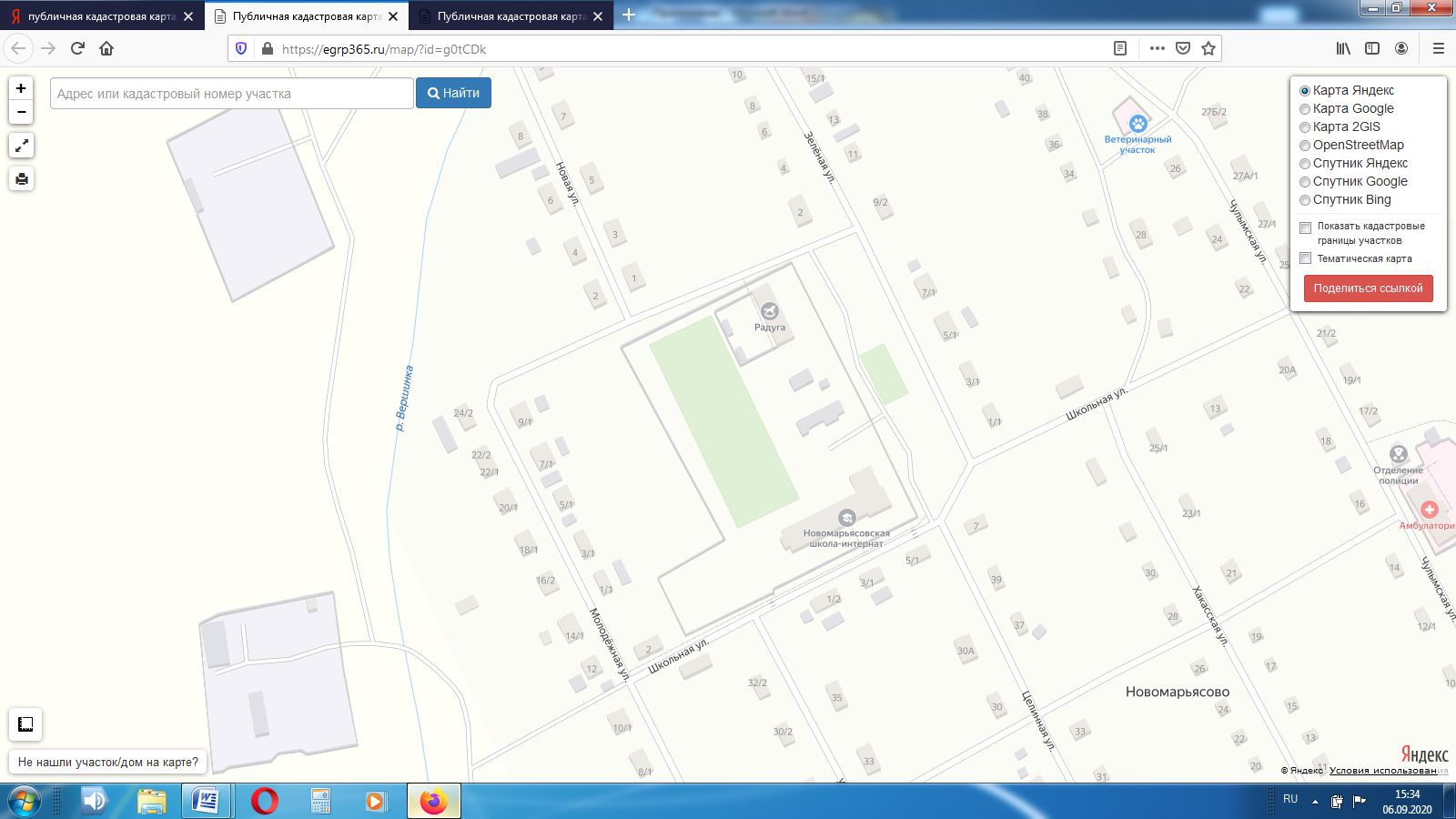 Приложение № 3
к постановлению администрацииНовомарьясовского сельсоветаот 13.05.2020г № 16/1 Схема размещения мест (площадок) накопления твердых коммунальных отходов в с. Новомарьясово№4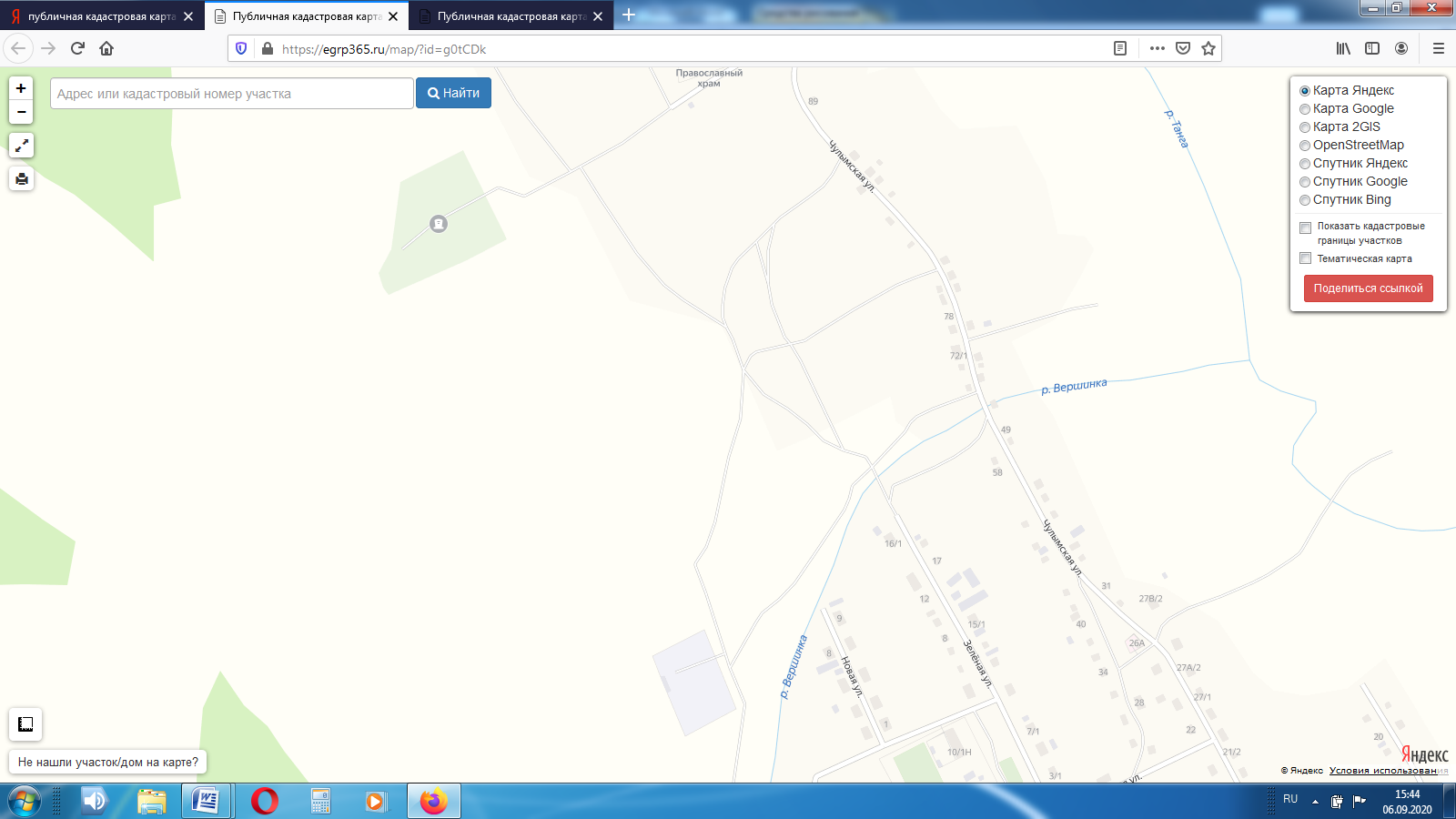 Приложение № 3
к постановлению администрацииНовомарьясовского сельсоветаот 13.05.2020г № 16/1 Схема размещения мест (площадок) накопления твердых коммунальных отходов в д. Монастырево 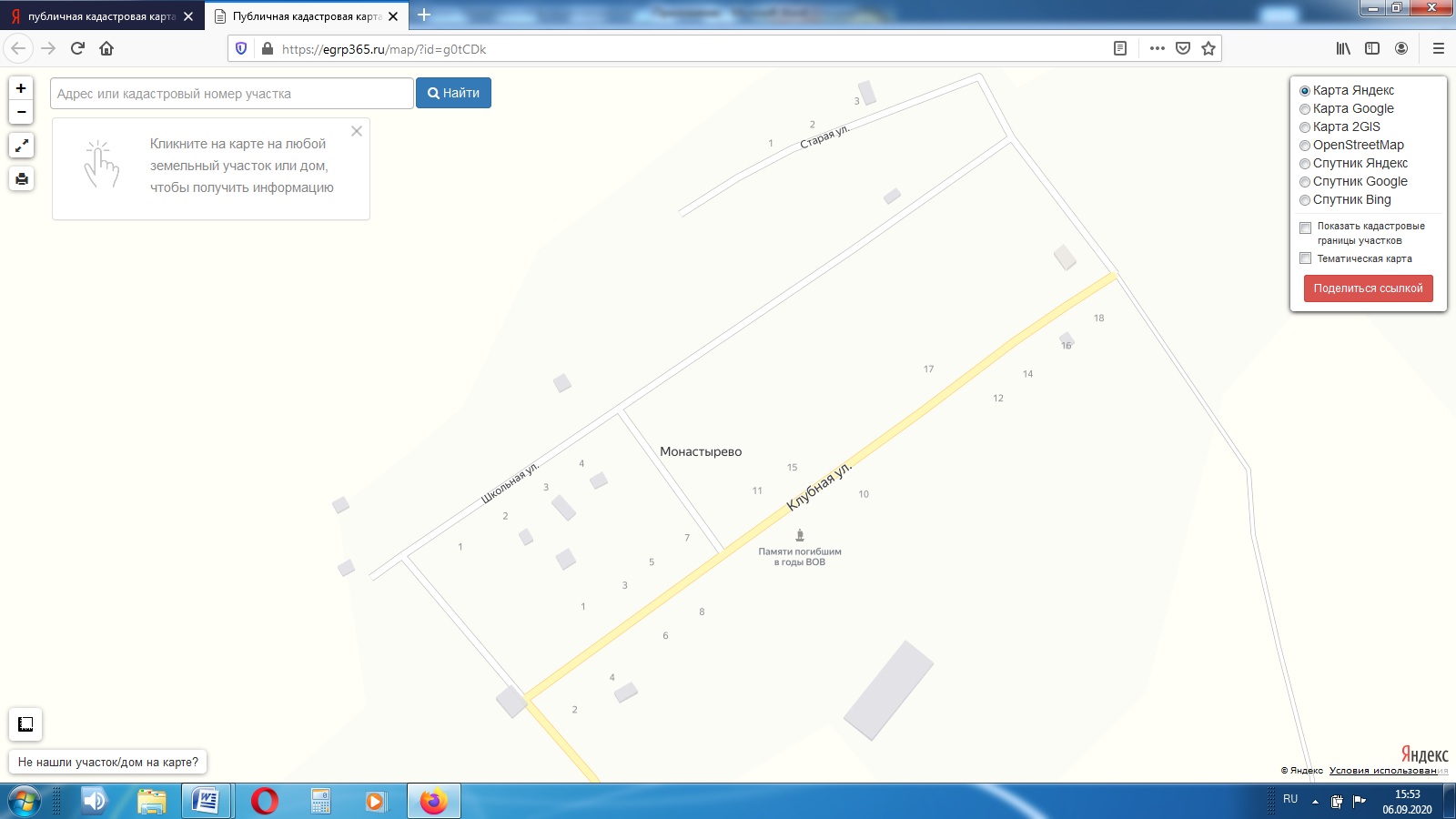 Приложение № 3
к постановлению администрацииНовомарьясовского сельсоветаот 13.05.2020г № 16/1 Схема размещения мест (площадок) накопления твердых коммунальных отходов в д. Горюново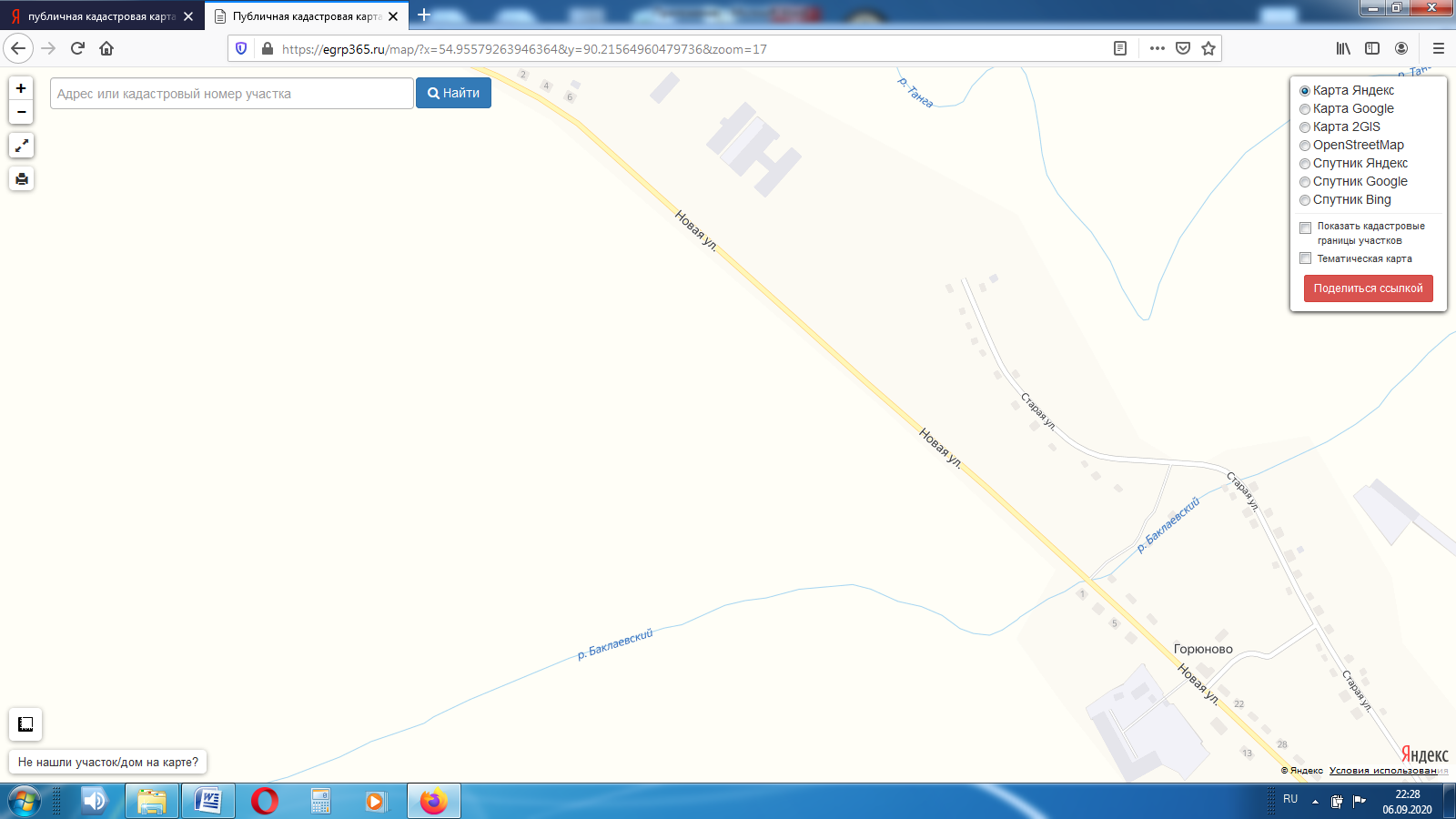 Приложение № 3
к постановлению администрацииНовомарьясовского сельсоветаот 13.05.2020г № 16/1 Схема размещения мест (площадок) накопления твердых коммунальных отходов в д. Когунек №1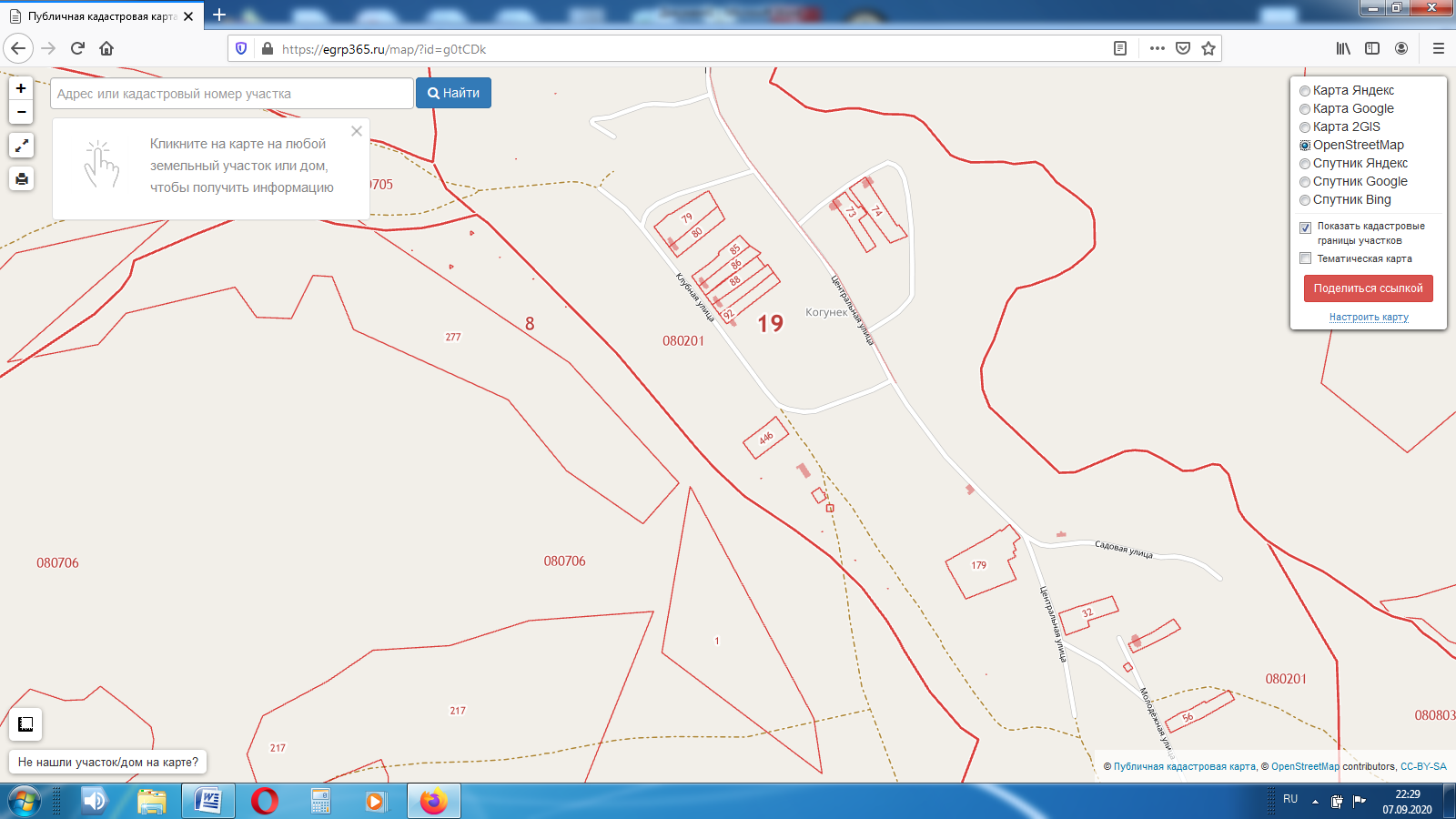 № п/пАдрес площадкиКоличество контейнеровОбъем контейнера1С. Новомарьясово, ул. Новая 140,75 куб.м.2С. Новомарьясово, ул. Хакасская 2А-4Б30,75 куб.м3С. Новомарьясово, ул. Хакасская 28 30,75 куб.м4С. Новомарьясово, перекресток ул. Хакасская 1240,75 куб.м5С. Новомарьясово, ул. Ленина 40 (баня)40,75 куб.м6С. Новомарьясово, ул. Ленина 29 (территория Дома культуры)40,75 куб.м7С. Новомарьясово, ул. Комсомольская 1040,75 куб.м8С. Новомарьясово, ул. Чулымская 2Б (напротив)30,75 куб.м9С. Новомарьясово, ул. Чулымская 8 (перекресток ул.Чулымская и ул.Комсомольская)40,75 куб.м10С. Новомарьясово, ул. Чулымская 26А30,75 куб.м11С. Новомарьясово, ул. Чулымская 2240,75 куб.м12С. Новомарьясово, ул. Чулымская 43 (напротив)30,75 куб.м13С. Новомарьясово, ул. Чулымская 78 (напротив)30,75 куб.м14С. Новомарьясово, ул. Чулымская 89 (напротив)40,75 куб.м15С. Новомарьясово, ул. Школьная 140,75 куб.м16С. Новомарьясово, ул. Дружба 2430,75 куб.м17С. Новомарьясово, ул. Ленина 1140,75 куб.м18С. Новомарьясово, ул. Молодежная 8 (напротив)30,75 куб.м19С. Новомарьясово, ул. Молодежная 1840,75 куб.м20С. Новомарьясово, ул. Школьная 740,75 куб.м21С. Новомарьясово, ул. Зеленая 5 (напротив)30,75 куб.м22С. Новомарьясово, ул. Зеленая 1030,75 куб.м23С. Новомарьясово, ул. Целинная 3330,75 куб.м24С. Новомарьясово, ул. Ленина 1730,75 куб.м25С. Новомарьясово, ул. Набережная 11 (напротив)30,75 куб.мИтого по с. Новомарьясово830,75 куб.м26Д. Монастырево, ул. Клубная 130,75 куб.м27Д. Монастырево, ул. Клубная 15,1730,75 куб.м28Д. Монастырево, ул. Школьная 3 (напротив)30,75 куб.м29Д. Монастырево, ул. Школьная 15 (напротив)30,75 куб.мИтого по д. Монастырево120,75 куб.м30Д. Горюново, ул. Новая 430,75 куб.м31Д. Горюново, ул. Новая 1330,75 куб.м32Д. Горюново, ул. Новая 16 (напротив)30,75 куб.м33Д. Горюново, ул. Старая 2430,75 куб.мИтого по д. Горюново120,75 куб.м34Д. Когунек, ул. Клубная 19А30,75 куб.м35Д. Когунек, ул. Клубная 630,75 куб.м36Д. Когунек, ул. Центральная 14 (напротив)30,75 куб.м37Д. Когунек, ул. Центральная 22 (напротив)30,75 куб.м38Д. Когунек, ул. Центральная 5230,75 куб.м39Д. Когунек, ул. Молодежная 630,75 куб.мИтого по д. Когунек180,75 куб.мИтого по Новомарьясовскому сельсовету1250,75 куб.м